Formularz poprawkowy projektów Wrocławskiego Budżetu Obywatelskiego 2018 1. Informacje o projekcieNumer projektu: 85, 151 (zgłoszony do Prezydenta Wrocławia 2012) i 157.Nazwa projektu: UTWARDZENIE TERENU i PLAC ZABAW DLA MILUSIŃSKICH.Lokalizacja projektu:  Wrocław, ul. Krzelowska  - wjazd od ul. Wilkszyńskiej, osiedle Marszowice – Leśnica rejon14.Nr geodezyjny działki: 5/2 - Mapa Zasadnicza ZKK17.TM.6642, Obręb Marszowic, Nr sekcji 6.150.11.17.3.3  6.150.11.16.4.2  6.150.11.17.3.1  6.150.11.17.3.2  6.150.11.16.2.3  6.150.11.16.2.4  6.150.11.17.1.3  6.150.11.17.1.4  6.150.11.16.2.1  6.150.11.16.2.2  6.150.11.17.1.1 – dotyczy „Utwardzenia terenu”.7/3 lub 6/2  - Mapa Zasadnicza ZKK17.TM.6642, jw. – dotyczy „Placu zabaw”.2. Ustosunkowanie się do wyników weryfikacji lub opis zmian: Prosimy o ponowne przeanalizowanie naszych projektów:Teren w pasie przydrożnym o szerokości ok. 10 m przed Ogrodem ROD „Marszowice” – działka nr 5/2 należy do Gminy Wrocław, a więc utwardzenie terenu mogłoby być realizowane. Grunt kategorii V. „Placu zabaw dla milusińskich” zlokalizowanym w obrębie naszego Ogrodu ROD Marszowice. Wskazane działki 7/3 i 6/2 - był dzierżawione od Gminy Wrocław i są nieużytkami od ok.10 lat. 3. UwagiWyżej wskazane działki 5/2, 6/2  i 7/3 w Systemie Przestrzennym – mapy Studium 2018 zaznaczone są treny jako zielone.Zrealizowanie naszego projektu „Placu zabaw” otwartego dla wszystkich dzieci z okolicy, jest projektem przyszłościowym. W tym rejonie dynamicznie rozwija się budownictwo rodzinne domów. Teren o tyle jest atrakcyjny, że przylega do lasku Mokrzańskiego. Przed wojna teren ten był terenem rekreacyjnym, gdzie pozostały w części zabudowy i ciągnął się do Lesnicy.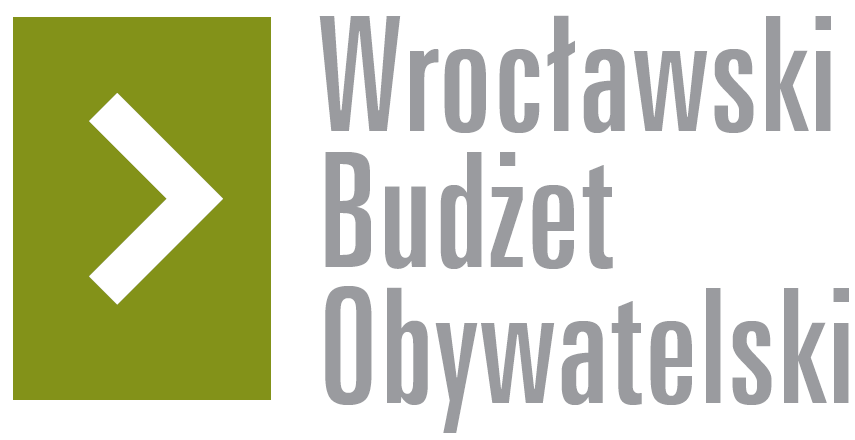 